Viranomainen täyttää:			27.3.2018Hakija täyttää: TUKIHAKEMUKSEN TÄYTTÖOHJEHakemus tulee toimittaa ennen hankkeen tai toimenpiteen aloittamista Etelä-Savon ELY-keskukseen. Hanke tulee vireille, kun se on vastaanotettu ELY-keskuksessa. 1. Hankkeella on oltava nimi, josta ilmenee selvästi hankkeen sisältö. Nimen tulisi olla lyhyt ja ytimekäs. 3. Tuen hakijana voi olla oikeushenkilö tai oikeustoimikelpoinen luonnollinen henkilö.6. Hankkeelle tulee nimetä yhteyshenkilö. 10. Hankeen arvioitu toteuttamisaika. Hankkeen kustannukset ovat hyväksyttäviä vain rahoituspäätöksessä ilmoitettuna toteutusaikana. Hyväksyttävien toimien ja niihin liittyvien kustannusten syntymisen varhaisin alkamisajankohta on se päivämäärä, jona hakemus on tullut vireille ELY-keskuksessa. Hankkeen toteuttamisaika on määriteltävä riittävän pitkäksi siten, että kaikki kustannukset syntyvät ja tuensaaja on ne tosiasiallisesti maksanut toteuttamisaikana. Perustellusta syystä tuen saaja voi hakea tuen myöntäneeltä viranomaiselta jatkoaikaa hankkeen toteuttamiselle ennen tukikelpoisuusajan päättymistä.11. Ohje yhteishankkeiden toteuttajille löytyy tämän tukihakemuksen täyttöohjeen jälkeen. 13. Tiivistelmä hankkeen sisällöstä. Kohtaan kuvataan lyhyesti hankkeen sisältö, keskeiset toimenpiteet ja tavoitteet. Hakemukseen on liitettävä erillinen yksityiskohtainen hankesuunnitelma.14. Hankkeen odotettu vaikuttavuus. Hakija kiteyttää tiivistetysti vaikuttavuuden ja innovatiivisuuden erityisesti seuraavien kriteerien mukaisesti:Eri alojen osaamisen yhdistyminen tai palvelukonseptien, teknisten ratkaisujen ja sovellusten uutuusKumppanuudet julkisen, yksityisen ja kolmannen sektorin keskenRatkaisun elinkelpoisuus, monistettavuus ja laajennettavuusKansainvälisen liiketoiminnan potentiaaliVaikutus ympäristön tilaanLisäksi hakija voi tuoda esiin myös muita seikkoja, jotka vaikuttavat hankkeen odotettuun vaikuttavuuteen ja innovatiivisuuteen.15. Hankkeen kustannusten tulee olla kohtuullisia. Hakemukseen on tarvittaessa liitettävä esimerkiksi riittävä määrä tarjouksia hankinnoista tai muu selvitys kustannusten tasosta. Todellisiin kustannuksiin perustuvassa mallissa hankkeen tukikelpoisiksi kustannuksiksi voidaan hyväksyä hankkeen toteuttamiseen liittyvien välittömien kustannusten ohella osuus niistä välillisistä kustannuksista, jotka voidaan kohdentaa hankkeelle perustellulla, tasapuolisella ja oikeudenmukaisella tavalla siinä suhteessa kuin ne ovat aiheutuneet hankkeesta. Hakija voi esittää myös kiinteämääräisen rahoituksen soveltamista hankkeen yleiskustannusten korvaamisessa. Tällöin todellisten kustannusten ohella korvataan kiinteämääräisesti 15 % suoria palkkakuluja vastaava määrä ja välillisiä kustannuksia ei korvata erikseen. Mallissa ei tarvita erillistä selvitystä kiinteämääräisestä osuudesta. Kiinteämääräisen rahoituksen mallia suositellaan erityisesti kehittämishankkeisiin sen mahdollistaessa kevyemmän hankehallinnon hankalasti todennettavissa olevien pienten välillisten kustannusten jäädessä kokonaan pois.   Erillisessä hankesuunnitelmassa on tarvittaessa eriteltävä tarkemmin kustannusarvion muodostumista. Jos hankkeen julkisen rahoituksen osuus on yli 50 %, hankintalain soveltamisalaan kuuluvat hankinnat tulee kilpailuttaa julkisista hankinnoista annetun lain (348/2007) edellyttämällä tavalla. 16. Hankkeen rahoitussuunnitelmassa on eriteltävä julkisen rahoituksen ja yksityisen rahoituksen määrät. 17. Yrityksen/ yritysten konsernitasolla aikaisemmin saama vähämerkityksinen tuki. Hakijan tulee ilmoittaa hakemuslomakkeessa, paljonko yritys on saanut eri viranomaisilta vähämerkityksistä -tukea kuluvan ja kahden edellisen verovuoden aikana. Lisätietoja vähämerkityksisestä tuesta eli de minimis -tuesta löytyy työ- ja elinkeinoministeriön sivulta(http://tem.fi/vahamerkityksinen-tuki-eli-de-minimis-tuki)18. Allekirjoitus ja päiväys. Hakijan tulee lukea ao. teksti huolellisesti läpi ennen allekirjoitusta. Hakemuksen allekirjoittaa hankkeen toteuttamisesta oikeudellisesti vastaava henkilö, jolla on nimenkirjoitusoikeus. Nimenkirjoitusoikeus on käytävä selville hakemuksen liitteenä olevista asiakirjoista. Hakija vastaa mm. hankkeen tavoitteiden toteuttamisesta, varojen käytöstä ja niiden seurannasta ja raportoinnista.OHJE YHTEISHANKKEEN TOTEUTTAJILLEYhteishankkeessa tuki myönnetään kahdelle tai useammalle toteuttajalle yhteisesti ja tuensaajat vastaavat projektista yhteisvastuullisesti. Tuen hakijoina ovat kaikki yhteishankkeen osapuolet. Jokaisen tuen hakijan on täytettävä tuen saajille asetetut edellytykset. Yhteishankkeen jokainen tuensaaja osallistuu hankkeeseen omalla rahoituksellaan ja osahankkeesta aiheutuvat kustannukset sisällytetään hankkeen budjettiin. Yhteishankkeen hakijoiden (=osatoteuttajien) tulee valita keskuudestaan yksi päätoteuttaja, joka toimii hankkeen hallinnoijana ja vastaa yhteydenpidosta tuen myöntäneen viranomaisen kanssa. Hankkeen päätoteuttaja jättää yhden yhteisen hakemuslomakkeen kaikkien yhteishankkeen toteuttajien puolesta. Aiesopimuksessa osatoteuttajat sitoutuvat yhteiseen hakemukseen, sopivat hankkeen hallinnoijasta ja valtuuttavat päähakijan/hallinnoijan jättämään hakemuslomakkeen puolestaan. Tämä on erittäin tärkeää, koska harkinnanvaraista avustusta ei voida myöntää hallintopäätöksellä sellaiselle, joka ei ole ao. tukea hakenut.Hallinnoijan ja osatoteuttajien lisäksi hankkeella voi olla myös muita yhteistyökumppaneita. Yhteistyökumppani on taho, joka osallistuu hankkeeseen, mutta ei sisällytä kustannuksiaan hankkeen budjettiin.YHTEISHANKKEEN SOPIMUKSESSA HUOMIOITAVAA:Tarkennettu sopimus yhteishankkeen toteuttamisesta tulee toimittaa Etelä-Savon elinkeino-, liikenne- ja ympäristökeskukseen ennen rahoituspäätöksen tekemistä. Kyseessä on yksi asiakirja, jonka allekirjoittavat kaikki osatoteuttajatahot. Allekirjoittajina toimivat henkilöt, joilla ko. organisaatioissa on virallinen nimenkirjoitusoikeus, samoin kuin muut osatoteuttajan hakemusasiakirjat. Sopimuksen liitteenä tulee olla selvitys osatoteuttajien nimenkirjoitusoikeuksista. Sopimuksessa tulee huomioida vähintään seuraavat asiat:projektin nimi ja hakemusnumeroyhteishankkeen osapuolet ja hallinnoijana toimiva taho (kaikki tuensaajat, Y-tunnus, organisaation virallinen nimi ja yhteystiedot)  viralliset allekirjoitukset kunkin toteuttajatahon toimestasopimuksella osatoteuttajan tulee valtuuttaa hankkeen päätoteuttaja allekirjoittamaan hankehakemus, maksatushakemukset ja loppuraportti sopimuksen voimassaolo (kannattaa kytkeä hankkeen viralliseen kestoon – huom. päivämäärien kanssa, mikäli mainitaan, oltava tarkkana ja huomioitava mm. mahdolliset jatkoajat)rahaliikenteestä sopiminen (myös kunnallinen, muu julkinen ja yksityinen rahoitus – kuka maksaa kenelle ja milloin). Tuensaajien tulee huomioida rahoituspäätöksessä mainitut ehdot.mainittava, että toimenpiteet sekä kustannukset ja rahoitus osahankkeittain toteutetaan sopimuksen liitteenä olevien osatoteuttajakohtaisten sisältökuvaus- ja budjettiliitteiden mukaisesti.hankinnat: kuvataan, että noudatetaan lakia julkisista hankinnoista ja rahoituspäätöksen ehtoja (pääsääntönä kilpailuttaminen).kirjanpito: kaikilla osahanketoteuttajilla on oltava kirjanpitolain mukainen hankekohtainen kirjanpito, ts. projektilla on oma kustannuspaikka organisaation kirjanpidossa. Projektin toteutukseen liittyvä kirjanpitoaineisto sekä kaikkien kulujen, tulojen, ja toiminnan tarkastuksen kannalta tarpeellinen asiakirja-aineisto on säilytettävä rahoituspäätöksen ehtojen mukaisesti.hallinnoijan mahdollinen toimivalta edustaa oikeudellisesti kaikkia tuensaajiaHallinnoijan vastuut ja velvollisuudetyhteishankkeen koordinointi ja ohjaaminen; projektin kokonaisseurantatiedonkulun varmistaminen toteuttajien välillänoudattaa hyväksyttyä projektisuunnitelmaa ja rahoituspäätöksen ehtoja (ml. rahoituspäätöksessä mainittujen aikataulujen noudattamisesta huolehtiminen koko yhteishankkeen osalta)laatii projektihakemuksen ja mahdolliset muutoshakemukset ja toimittaa rahoittajallelaatii tarvittaessa mitä tahansa osahanketta koskevan oikaisuvaatimuksen laatii mahdolliset jatkorahoitushakemukset rahoittajalleyhteystaho rahoittajaan päin (tietojen kokoaminen ja toimittaminen rahoittajalle yhteishankkeesta)maksatus:kokoaa yhden maksatushakemuksen yhteishankkeesta sekä varmistaa tietojen oikeellisuuden (esim. päällekkäisten tietojen välttäminen)välittää maksetun valtion tuen muille yhteishankkeen toteuttajilleohjausryhmän toiminnan organisoiminen, ml. ryhmän asettaminende minimis – seuranta koko yhteishankkeen tasollakoordinointivastuu koko yhteishankkeen asiakirjojen säilytyksen osalta siten, että kaikki hanketta koskeva kirjanpito -ja muu aineisto on tallessa. Hallinnoijan tulee vastata siitä, että kaikki osatoteuttajat ovat tietoisia mistä mikäkin materiaali löytyy siten, että tuen käytön valvonta on mahdollista.Osatoteuttajien vastuut ja velvollisuudetnoudattaa hyväksyttyä projektisuunnitelmaa (mahdollisista ongelmista ja muutostarpeista ilmoitettava mahd. pian hallinnoijalle) ja rahoituspäätöksen ehtojatoimittaa maksatushakemusten laadintaa varten vaadittavat tiedot hallinnoijalle hallinnoijan määrittelemän aikataulun mukaisestide minimis – seuranta oman osahankkeen osaltavastuu oman osahankkeen asiakirjojen säilytyksen osalta siten, että kaikki hanketta koskeva kirjanpito -ja muu aineisto on tallessa. Osatoteuttajan tulee vastata siitä, että he ovat tietoisia mistä mikäkin materiaali löytyy siten, että tuen käytön valvonta on mahdollista.Muuta huomioitavaa:Mikäli päätöksessä edellytetään tilintarkastusta: tilintarkastuksen järjestäminen projektin päättyessä (pääsääntöisesti hallinnoija hankkii tilintarkastuksen koko yhteishankkeelle)projektista ja sen tuloksista tiedottaminen: jokainen osahanke tiedottaa oletettavasti omasta osahankkeestaan ja sen tuloksista, joskin on huomioitava, että myös tällöin viitataan yhteishankkeeseen (käytetään yhteishankkeen nimeä) ja sen tuloksiin. Sovittava myös mikä taho hoitaa koko yhteishankkeen kokonaisuudesta tiedottamisen.hankkeen tulokset ja tekijänoikeuskysymyksetvastuu hankkeen pysyvistä tuloksista/vaikutuksista (esim. ylläpito projektin jälkeen)HUOM! Sopimuksen allekirjoittaa kussakin organisaatiossa virallisen nimenkirjoitusoikeuden omaava henkilö!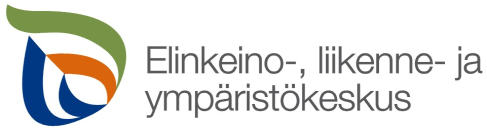 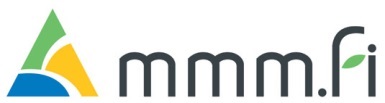 AVUSTUSHAKEMUSSinisen biotalouden kärkihankerahoitukseenMMM:n ELY-keskusSaapunutDnro……… / ……… 20……1. Hankkeen nimi1. Hankkeen nimi1. Hankkeen nimi2. Hakijan nimi2. Hakijan nimi3. Y-tunnus tai yhdistyksen rekisterinumero 4. Jakeluosoite4. Jakeluosoite5. Postinumero ja postitoimipaikka 6. Yhteyshenkilön nimi  6. Yhteyshenkilön nimi 7. Yhteyshenkilön puhelin8. Yhteyshenkilön sähköposti8. Yhteyshenkilön sähköposti9. Hankkeen toteutuskunta 10. Hankkeen arvioitu toteutusaika10. Hankkeen arvioitu toteutusaika____ / ____.20       -          /  ____.20               ____ / ____.20       -          /  ____.20                11. Hakijoiden lukumäärä      Vain yksi hakija                 Hakijoita on useampi kuin yksi (yhteishanke, kts. täyttöohje) tarkempi erittely hankesuunnitelmassa 11. Hakijoiden lukumäärä      Vain yksi hakija                 Hakijoita on useampi kuin yksi (yhteishanke, kts. täyttöohje) tarkempi erittely hankesuunnitelmassa 11. Hakijoiden lukumäärä      Vain yksi hakija                 Hakijoita on useampi kuin yksi (yhteishanke, kts. täyttöohje) tarkempi erittely hankesuunnitelmassa12. Hankkeen teema      Digitalisaation hyödyntäminen sinisen biotalouden ratkaisuissa13. Tiivistelmä hankkeen sisällöstä ja tavoitteista (hakemukseen on liitettävä erillinen hankesuunnitelma)14. Hankkeen odotettu vaikuttavuus ja innovatiivisuus 15. Kustannuserittely (tarkempi selvitys hankesuunnitelmassa)15. Kustannuserittely (tarkempi selvitys hankesuunnitelmassa)□ sisältää alv:n           □ alv. ei sisälly (alv. on tukikelpoinen, jos se jää hakijan lopulliseksi kustannukseksi)□ sisältää alv:n           □ alv. ei sisälly (alv. on tukikelpoinen, jos se jää hakijan lopulliseksi kustannukseksi)euroaeuroaPalkkakustannuksetPalkkakustannuksetOstopalvelutOstopalvelutKone- ja laiteinvestoinnitKone- ja laiteinvestoinnitMuut kustannuksetMuut kustannuksetFlat rate (15%)Flat rate (15%)KUSTANNUKSET YHTEENSÄKUSTANNUKSET YHTEENSÄ16. Hankkeen rahoitussuunnitelmaYhteensä €Yhteensä €Osuus nettokustannuksista (%)Julkinen rahoitus  ELY-keskukselta haettava rahoitustukiOmarahoitus (julkinen)  Muu julkinen rahoitus (tarkempi selvitys hankesuunnitelmassa)Julkinen rahoitus yhteensäYksityinen rahoitus  Omat varat tai hakijan tulorahoitusMuu yksityinen (tarkempi selvitys hankesuunnitelmassa)Yksityinen rahoitus yhteensäRAHOITUS YHTEENSÄ17. Yrityksen/ yritysten aikaisemmin saaman vähämerkityksisen tuen määrä ja tuen myöntäjä18. AllekirjoitusTukipäätöksen valmistelemista ja valvontaa varten elinkeino-, liikenne- ja ympäristökeskus voi tarvita tietoja eri viranomaisilta ja julkisilta rahoittajilta (esim. Finnvera). Elinkeino-, liikenne- ja ympäristökeskus voi liike- ja ammattisalaisuuksia koskevien salassapitosäännösten estämättä olla yhteydessä näihin viranomaisiin ja julkisiin rahoittajiin sekä rahoitussuunnitelmassa mainittuihin muihin rahoittajiin hankkiakseen hakijaan ja tähän hankkeeseen liittyviä tietoja.Hakija suostuu siihen, että maa- ja metsätalousministeriö ja elinkeino-, liikenne- ja ympäristökeskukset sekä niiden valtuuttamat henkilöt ovat oikeutettuja tämän hakemuksen ratkaisemista sekä tuen maksamista, valvontaa ja seurantaa varten saamaan hakijaa koskevat tarpeelliset tiedot sekä suorittamaan valvontaa tuen saajan luona.Hakija suostuu siihen, että hakemuksessa esitetyt asiat voidaan julkistaa, ellei niitä ole erikseen luottamuksellisiksi merkitty. Allekirjoittanut vakuuttaa tässä hakemuksessa ja sen liitteissä antamansa tiedot oikeiksi ja olevansa oikeutettu hakijan puolesta allekirjoittamaan hakemuksen.PäiväysHakijan allekirjoitus/ allekirjoitukset ja nimenselvennys